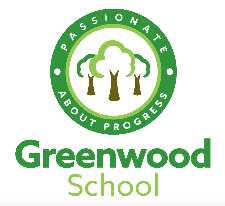 TopicSMSCOutcome NumberLearning Objective/sASKOn line linksSMBSpCHIOneExplore Post 16 options(AQA114323)A – Relationships, ReflectivenessPost 16 options | National Careers ServiceSMBSpCHIOneExplore Post 16 options(AQA114323)S – Emotional Literacy and Problem SolvingPost 16 options | National Careers ServiceSMBSpCHIOneExplore Post 16 options(AQA114323)K – Options available after schoolPost 16 options | National Careers ServiceSMBCHITwoCreate a relevant CV(AQA 77324)A – Reflectiveness, ResourcefulnessCV advice | National Careers ServiceSMBCHITwoCreate a relevant CV(AQA 77324)S – Emotional Literacy and Problem SolvingCV advice | National Careers ServiceSMBCHITwoCreate a relevant CV(AQA 77324)K – How to develop a relevant CVCV advice | National Careers ServiceSMBCHThreeExperience career sector taster sessions/workshops/off site visitA - Relationships Resilience, ResourcefulnessSMBCHThreeExperience career sector taster sessions/workshops/off site visitS – Emotional literacySMBCHThreeExperience career sector taster sessions/workshops/off site visitK – Experience of different sectorsSMBSpCFourCreate applications and participate in mock interviewsA – Reflectiveness Interview Lesson Plan, Worksheet & Activities | Barclays LifeSkillsSMBSpCFourCreate applications and participate in mock interviewsS – Emotional literacy Interview Lesson Plan, Worksheet & Activities | Barclays LifeSkillsSMBSpCFourCreate applications and participate in mock interviewsK – Interview skillsInterview Lesson Plan, Worksheet & Activities | Barclays LifeSkillsMBCHFiveParticipate in an enterprise schemeA – Reflectiveness RelationshipsS – Emotional literacy K – How to budget£5 school enterprise ideas — MoneySavingExpert ForumSMBSpCHISixParticipate in an enterprise schemeA – Reflectiveness. Resilience, ResourcefulnessSMBSpCHISixParticipate in an enterprise schemeS – Emotional Literacy and Problem SolvingSMBSpCHISixParticipate in an enterprise schemeK – How to look at market researchTopicSMSCOutcome NumberLearning Objective/sASKOn line linksSMBSpCHISevenParticipate in an enterprise schemeA – Relationships, Reflectiveness, Resourcefulness, ResilienceSMBSpCHISevenParticipate in an enterprise schemeS –Problem Solving, Numeracy, Digital LiteracySMBSpCHISevenParticipate in an enterprise schemeK – How to work as a teamSMBCHIEightParticipate in an enterprise schemeA – Relationships, Reflectiveness, Resourcefulness, ResilienceSMBCHIEightParticipate in an enterprise schemeS –Problem Solving Numeracy, Digital LiteracySMBCHIEightParticipate in an enterprise schemeK – How to make and calculate profitSMBCHNineParticipate in an enterprise schemeA – Relationships, Reflectiveness, Resourcefulness, ResilienceSMBCHNineParticipate in an enterprise schemeS – Problem Solving Numeracy, Digital LiteracySMBCHNineParticipate in an enterprise schemeK – How to evaluate success